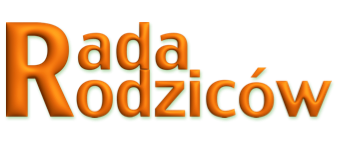 Prezydium Rady Rodziców:Przewodnicząca Rady Rodziców – Pani Karolina GajdaZastępca Przewodniczącej Rady Rodziców – Pani Monika ŚniegułaSekretarz Rady Rodziców – Pani Katarzyna MiterkaSkarbnik Rady Rodziców – Pani Marta PodolskaKomisja Rewizyjna: Przewodnicząca – Pani Agata StolarczykCzłonkowie – Pani Anna Kocemba                     – Pani Katarzyna PiotrkiewiczAktyw Rady Rodziców: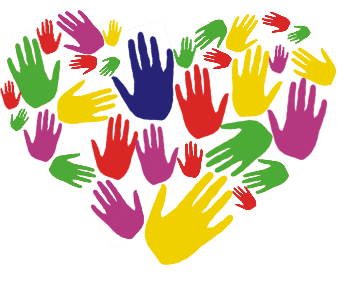 Panie:  Karolina Gajda   Anna Kocemba   Magdalena Milczarek   Katarzyna Miterka   Katarzyna Piotrkiewicz   Ewelina Walczak-Ławińska   Patrycja Gąsecka-Fankowska   Marta Podolska   Monika Reczulska   Karolina Redlicka   Agata Stolarczyk   Monika Śnieguła Działajmy wspólnie dla dobra naszych dzieci!